GUÍA EVALUADA DE RESUMEN UNIDAD 0Guía n° 1 Artes Visuales Sextos básicosITEM I.- COLORES COMPLEMENTARIOSLos colores complementarios son los que están opuestos en el círculo cromático y que juntos se intensifican, el complementario de un color primario siempre será uno secundario, y viceversa, así: 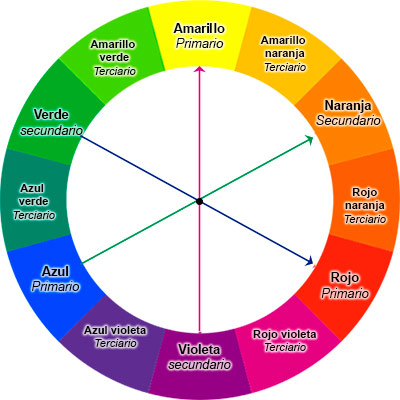 En este diagrama, vemos las tres parejas principales de colores complementarios:AMARILLO – VIOLETA AZUL – ANARANJADOROJO – VERDEPara que no te aprendas de una manera mecánica estas parejas, analízalo de forma práctica respondiendo a esta pregunta: ¿Cuál es el color o los colores que falta(n) para tener los tres primarios?ITEM II.- TRABAJO PRÁCTICODe acuerdo a lo leído anteriormente más lo aprendido en clases: La siguiente obra de arte debes colorearla solo con colores complementarios.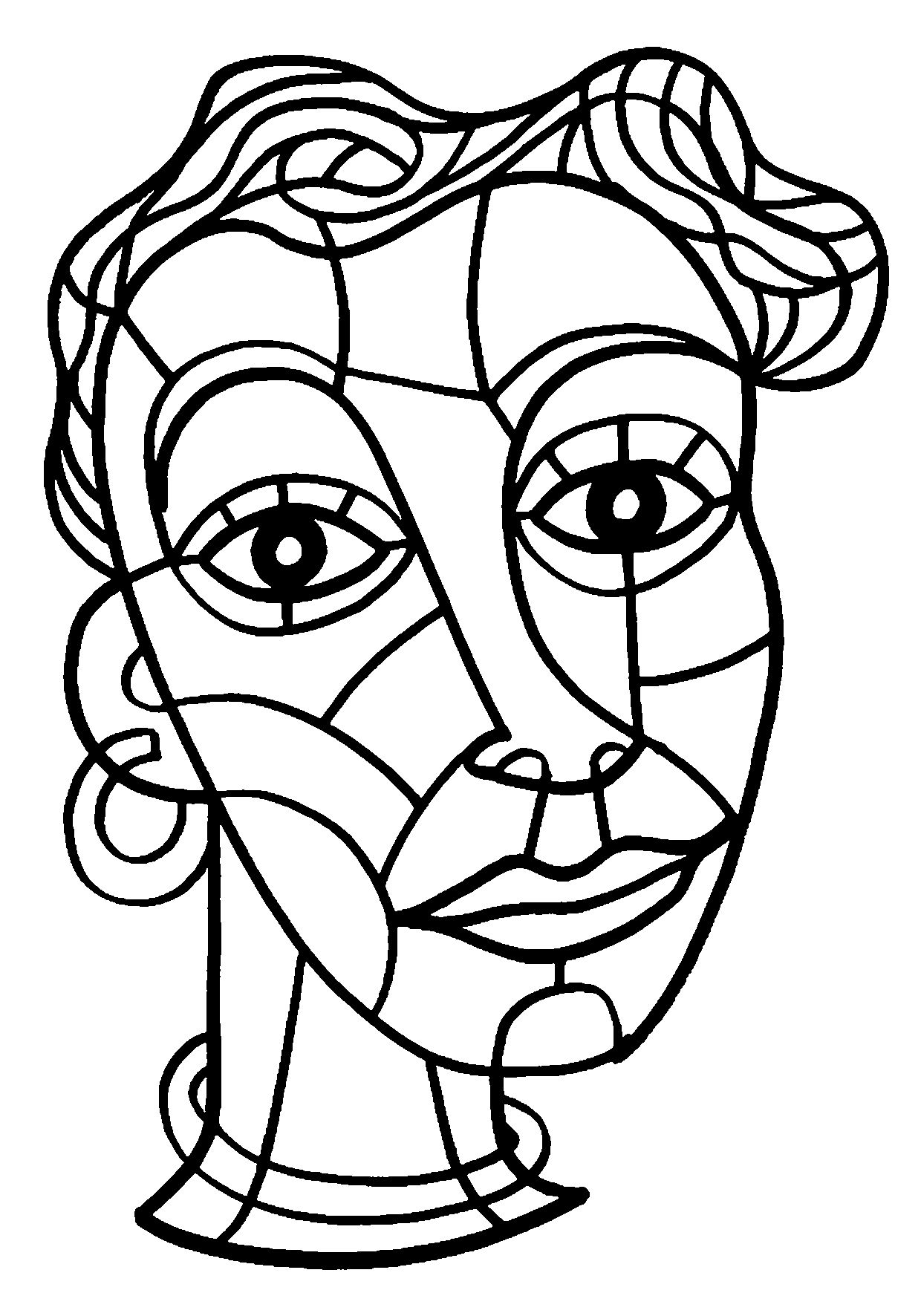 Nombre:Curso:FechaPuntaje EvaluaciónPuntaje Evaluación15Puntaje de corte (60%):Puntaje de corte (60%):101010Puntaje obtenido:Puntaje obtenido:Calificación:Calificación:INSTRUCCIONES: -Desarrolla la siguiente guía en tu casa                              -Fecha de entrega: Martes 24 de Marzo                              -Forma de entrega: Enviar este archivo o sacar una fotografía y enviarla al siguiente                                            correo: karen.meneses@elar.cl Objetivos: Aplicar y combinar elementos del lenguaje visual (incluidos los de niveles anteriores) en trabajos de arte y diseño con diferentes propósitos expresivos, comunicativos y creativos: color (complementario)Contenidos: Colores complementarios